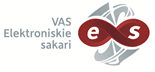 Pieteikums semināram  Es vēlos pieteikt savu dalību VAS ES organizētā “Radioamatieru sagatavošanas seminārā” ____. gada __. ______, Eksporta ielā 5, Rīga, plkst. 16:00 - 19:00Datums, paraksts _______________________________ Esmu iepazinies un izprotu manu datu apstrādes nolūku, tiesisko pamatojumu un savas tiesības.** Informācija par personas datu apstrādi ir veidlapas otrā pusē (otrā lapā elektroniskai veidlapas versijai). Pirms savu personas datu nodošanas Jums ir jāiepazīstas ar informāciju par personas datu apstrādi.Informācija par fizisko personu datu apstrādi[1]Pārzinis: Valsts akciju sabiedrība „Elektroniskie sakari” (Reg. Nr. 40003021907, Adrese: Eksporta iela 5, Rīga, LV-1010, LV-4801, Latvija, e-pasts vases@vases.lv, tālrunis +371 67333034); personas datu aizsardzības speciālista kontakti: e-pasts das@vases.lv, tālrunis +371 66955131.[2]Personas datu apstrādes nolūks un tiesiskais pamatojums:Pamata datu apstrādes nolūks ir saistīts ar apmācību pakalpojuma sniegšanai nepieciešamo informāciju un atgriezeniskās saiknes nodrošināšanu, izsniedzot apliecinājumu par apmācību pabeigšanu. Tiesiskais pamatojums ir pakalpojuma attiecības starp pakalpojuma sniedzēju un semināra dalībnieku, kas atbilst Regulas 6. panta 1. punkta b) apakšpunktam, kā arī pakalpojuma sniedzēja leģitīmā interese pret atlīdzību sniegt apmācību pakalpojumu, atbilstoši Regulas 6. panta 1. punkta f) apakšpunktam.Pakārtotā datu apstrāde ir pierādījumu nodrošināšana likumā noteikto pienākumu izpildei, saistībā ar grāmatvedības prasību izpildi un apmaksas faktu fiksāciju (Regulas 6. panta pirmās daļas c) apakšpunkts, Grāmatvedības likums);Saistītā datu apstrāde ir pierādījumu nodrošināšana savu un sabiedrības leģitīmo interešu aizstāvēšanai (atkarībā no iespējamā prasījuma konteksta) strīdus situācijās, kurās personas dati nodrošina pierādījumus (Regulas 6. panta pirmās daļas e) un f) apakšpunkti, atkarībā no strīdus situācijas rakstura un konteksta) un Arhīva likumā noteiktie Pārziņa pienākumi noteiktu laiku glabāt informāciju (Regulas 6. panta pirmās daļas c) apakšpunkts un Arhīva likums).[3] Personas datu saņēmēji var būt Pārziņa attiecīgi pilnvarotie darbinieki, citas publiskās oficiālās iestādes savu likumā noteikto tiesību apmērā, Pārziņa pilnvarotie apstrādātāji konkrētā pilnvarojuma apmērā, kā arī citas trešās personas konkrētās, likumā pamatotās situācijās (piemēram, tiesvedības dalībniekiem ir tiesības iepazīties ar lietas materiāliem);[4]Personas datu nodošana ārpus Eiropas Savienības teritorijas nav paredzēta;[5]Personas datu tik glabāti atbilstoši Pārziņa nomenklatūrai, bet ne ilgāk, kā likumā noteikto pienākumu izpildei ir noteikts; datu apstrāde savu leģitīmo interešu aizstāvībai un iespējamās prasījuma tiesības noilgst 10(desmit) gadu laikā.[6]Datu subjektam ir pilnīgas tiesības pieprasīt piekļuvi datiem, datu labošanu, dzēšanu, datu apstrādes ierobežošanu, tiesības uz datu pārnesamību, un tiesības iebilst datu apstrādei, taču, ņemot vērā Pārziņa darbības specifiku, daļu no tiesībām var nebūt faktiski vai tiesiski iespējams nodrošināt. Minētās datu subjekta tiesības realizējamas nosūtot attiecīgu pieprasījumu pārzinim. Pārzinis jebkurā gadījumā sniegs argumentētu atbildi normatīvajos aktos noteiktajos termiņos.[7]Informācijas sniegšana ir nepieciešama, lai Pārzinis varētu veikt savas oficiālās pilnvaras un izpildītu likumā noteiktos pienākumus, veicot apmācības un informācijas nesniegšana nozīmē, ka saņemt attiecīgo pakalpojumu nebūs iespējams.[8]Pārzinis nekādā veidā neveic iesniegtās informācijas automatizētu apstrādi un neplāno to darīt turpmāk, tomēr ikvienam datu subjektam ir tiesības iesniegt sūdzību uzraudzības iestādē, rīkojoties atbilstoši Datu valsts inspekcijas interneta vietnē noteiktajam (vietnes adrese www.dvi.gov.lv), kā arī vērsties tiesā, atbilstoši civilprocesu reglamentējošajiem normatīvajiem aktiem.[9]Papildu informācija par fizisko personu datu apstrādi pieejama arī Pārziņa tīmekļa vietnē - https://www.vases.lv/lv/content/personas-datu-apstrade.VārdsUzvārdsPersonas kodsTālrunis, e-pasts Pieredze Radioamatierismā (IR/NAV) 